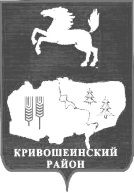 АДМИНИСТРАЦИЯ КРИВОШЕИНСКОГО РАЙОНАПОСТАНОВЛЕНИЕ11.05.2018											№ 233с. КривошеиноТомской областиВ соответствии с постановлением Администрации Кривошеинского района от 30.04.2013 № 324 «Об утверждении Плана мероприятий («дорожной карты») «Изменения в сфере образования в Кривошеинском районе»»,ПОСТАНОВЛЯЮ:Внести в постановление Администрации Кривошеинского района от 10.10.2014 № 687 «Об утверждении плана мероприятий по оптимизации расходов и повышению эффективности использования бюджетных средств на 2016-2018 годы в сфере образования Кривошеинского района» (далее – постановление) следующие изменения:1.1. в таблице 1 в приложении № 1 к постановлению строки:заменить строками:1.2. в таблице 2 в приложении № 1 к постановлению строки:             заменить строками:1.3. в таблице 3 в приложении № 1 к постановлению строки:заменить строками:1.4. в таблице 1 в приложении № 2 к постановлению строки:              заменить строками:              1.5. в таблице 2 в приложении № 2 к постановлению строки:              заменить строками:              2. Настоящее постановление вступает в силу с даты его подписания и распространяется на правоотношения, возникшие с 01 января 2018 года. 3. Настоящее постановление опубликовать в Сборнике нормативных актов Администрации Кривошеинского района и разместить в сети «Интернет» на официальном сайте муниципального образования Кривошеинский район.4. Контроль за исполнением настоящего постановления возложить на Первого заместителя Главы Кривошеинского района.Глава Кривошеинского района(Глава Администрации)							              С.А. ТайлашевКустова М.Ф.2-19-74Прокуратура, Управление финансов, Управление образования, ОУ – 16, СборникО внесении изменений в постановление Администрации Кривошеинского района от 10.10.2014 № 687 «Об утверждении плана мероприятий по оптимизации расходов и повышению эффективности использования бюджетных средств на 2016-2018 годы в сфере образования Кривошеинского района»«2.3МБДОУ «Улыбка»0,025,00,00,047,572,50,025,00,00,047,572,52.8.МКОУ «Петровская ООШ»31,0101,022,471,068,0293,431,0101,022,471,068,0293,4ВСЕГО оптимизация бюджетных расходов2879,02987,12351,22281,82230,612729,72879,02987,12351,22281,82230,612729,7ВСЕГО мероприятия по оптимизации бюджетных расходов и привлечение внебюджетных средств2879,02987,12351,22281,82230,612729,72879,02987,12351,22281,82230,612729,7»«2.3.МБДОУ «Улыбка»0,025,00,00,047,372,30,025,00,00,047,372,32.8.МКОУ «Петровская ООШ»31,0101,022,471,093,1318,531,0101,022,471,093,1318,5ВСЕГО оптимизация бюджетных расходов2879,02987,12351,22281,82255,512754,62879,02987,12351,22281,82255,512754,6ВСЕГО мероприятия по оптимизации бюджетных расходов и привлечение внебюджетных средств2879,02987,12351,22281,82255,512754,62879,02987,12351,22281,82255,512754,6»«2.3.МБДОУ «Улыбка»25,047,572,525,047,572,5ВСЕГО оптимизация бюджетных расходов379,0364,0232,7228,7234,31438,7379,0364,0232,7228,7234,31438,7ВСЕГО мероприятия по оптимизации бюджетных расходов и привлечение внебюджетных средств379,0364,0232,7228,7234,31438,7379,0364,0232,7228,7234,31438,7»«2.3.МБДОУ «Улыбка»25,047,372,325,047,372,3ВСЕГО оптимизация бюджетных расходов379,0364,0232,7228,7234,11438,6379,0364,0232,7228,7234,11438,6ВСЕГО мероприятия по оптимизации бюджетных расходов и привлечение внебюджетных средств379,0364,0232,7228,7234,11438,6379,0364,0232,7228,7234,11438,6»«2.5.МКОУ «Петровская ООШ»31,0101,022,471,068,0293,431,0101,022,471,068,0293,4ВСЕГО оптимизация бюджетных расходов2119,02240,01724,21704,71667,69455,52119,02240,01724,21704,71667,69455,5ВСЕГО мероприятия по оптимизации бюджетных расходов и привлечение внебюджетных средств2119,02240,01724,21704,71667,69455,52119,02240,01724,21704,71667,69455,5»«2.5.МКОУ «Петровская ООШ»31,0101,022,471,093,1318,531,0101,022,471,093,1318,5ВСЕГО оптимизация бюджетных расходов2119,02240,01724,21704,71692,79480,62119,02240,01724,21704,71692,79480,6ВСЕГО мероприятия по оптимизации бюджетных расходов и привлечение внебюджетных средств2119,02240,01724,21704,71692,79480,62119,02240,01724,21704,71692,79480,6»«2.2.Оптимизация штатной численности и штатного расписания образовательных учрежденийс 01.01.2018 по 30.04.2018 гг 0,5 ставки заведующего хозяйством заняты педагогическим работником МБДОУ «Улыбка»47,5»«2.2.Оптимизация штатной численности и штатного расписания образовательных учрежденийс 01.01.2018 по 30.04.2018 гг. 0,5 ставки заведующего хозяйством заняты педагогическим работником МБДОУ «Улыбка»47,3»«2.4.Оптимизация штатной численности и штатного расписания образовательных учрежденийс 01.01.2018 по 31.03.2018 гг. находится на вакансии 1 ставка уборщика служебных помещений в МКОУ «Петровская ООШ»68,0»«2.4.Оптимизация штатной численности и штатного расписания образовательных учрежденийс 01.01.2018 по 31.03.2018 гг. находится на вакансии 1 ставка уборщика служебных помещений в МКОУ «Петровская ООШ»93,1»